ALGEBRA 1 W/ QUADRATIC EMPHASIS – FINAL EXAM REVIEW	Name_______________________________Chapter 7 – Exponents and Exponential Functions7.1 – Zero and Negative Exponents7.2 – Multiplying Powers with the Same Base7.3 – More Multiplication Properties of Exponents7.4 – Division Properties of Exponents7.6 – Exponential Functions7.7 – Exponential Growth and DecayCHAPTER 7 HOMEWORK: pg 479 #1-5, 14-18, 20Simplify each expression.  Use positive exponents.Evaluate each function for x = -1, 1, and 3.Graph each function.  Plot as many points as you can on the graph provided.Chapter 8 – Polynomials and Factoring8.1 – Adding and Subtracting Polynomials8.2 – Multiplying and Factoring8.3 – Multiplying Binomials8.4 – Multiplying Special Cases8.5 – Factoring x2 + bx + c8.6 – Factoring ax2 + bx + c8.7 – Factoring Special CasesCHAPTER 8 HOMEWORK: pg 539 #1-20, 25Simplify each sum or difference.Multiply.Factor each polynomial.Chapter 9 – Quadratic Functions and Equations9.1 – Quadratic Graphs and Their Properties9.2 – Quadratic Functions9.3 – Solving Quadratic Equations9.4 – Factoring to Solve Quadratic Equations9.5 – Completing the Square9.6 – The Quadratic Formula and the Discriminant9.7 – Linear, Quadratic, and Exponential Models9.8 – Systems of Linear and Quadratic EquationsCHAPTER 9 HOMEWORK: pg 607 #1-22Find the equation of the axis of symmetry and the coordinates of the vertex of the graph of each function.Graph each function.  Plot as many points fit on the graph provided and fill in the missing information.   Solve the system of equations.Find the number of real-number solutions of each equation.Find the value of n such that each expression is a perfect square trinomial.Solve each equation by completing the square.  If necessary, round to the nearest hundredth.Solve each equation by using square roots.  Solve each equation by using the quadratic formula.  If necessary, round to the nearest hundredth.Solve each equation by using factoring.Which model (linear, exponential, or quadratic) is most appropriate for the data shown in the graph or table?Chapter 10 – Radical Expressions and Equations10.1 – Pythagorean Theorem10.2 – Simplifying Radicals10.3 – Operations with Radical Expressions10.4 – Solving Radical EquationsCHAPTER 10 HOMEWORK: pg 657 #1-21, 25-26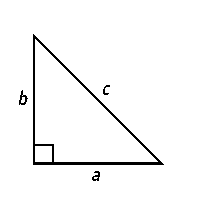 Use the triangle at the right.  Find the length of the missing side.Determine whether the given lengths can be the side lengths of a right triangle.Simplify each radical expression.Solve each radical equation.  Check your solution.Chapter 11 – Rational Expressions and Functions11.1 – Simplifying Rational Expressions11.2 – Multiplying and Dividing Rational Expressions11.4 – Adding and Subtracting Rational Expressions11.5 – Solving Rational EquationsCHAPTER 11 HOMEWORK: pg 719 #8-11, 14-19Simplify each expression.  State any excluded values.Multiply or divide.Add or subtract.Solve each equation/word problem.  Check your solutions.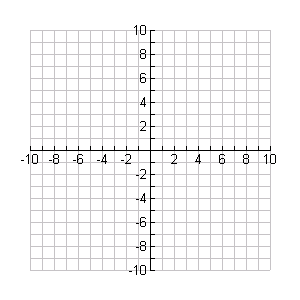 A population of 2000 fish increases at an annual rate of 7.5%.  How many fish will there be in 10 years?The function  models the difference (in minutes) between men’s and women’s finishing times for the Boston Marathon.  The number of years since women first officially ran the race in 1972 is represented by x.Does the exponential function represent growth or decay?Estimate the difference between finishing times in 1990?Predict the difference between finishing times in 2015.Suppose you deposit $2000 in a savings account that pays 5.3% interest compounded annually.  How much will you have in your account after 8 years? Suppose you deposit $1525 in an investment account that pays 3.25% interest compounded annually.  How many more years will it take until you have over $2500 in your account?The area of a rectangular coffee table is given by the trinomial .  The table’s length is (x + 8).  What is the table’s width?If the perimeter of a quadrilateral is represented by  and three of the sides are represented by  ,  , and  , what is the length of the fourth side of the quadrilateral?Coordinates of the vertex:______________Coordinates of the y-intercept: __________Coordinates of the x intercept(s) (zeros): ___________Equation of the axis of symmetry:______________Domain: _______________Range: _______________Coordinates of the vertex:______________Coordinates of the y-intercept: __________Coordinates of the x intercept(s) (zeros): ___________Equation of the axis of symmetry:______________Domain: _______________Range: _______________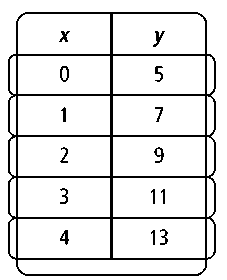 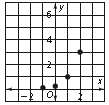 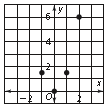  A squirrel drops an acorn from a tree that is 35feet high. The height of the acorn can be modeled by , where h is the height in feet and t is the time in seconds. Estimate the amount of time it takes for the acorn to hit the ground. Round to the nearest hundredth of a second. A ball is thrown into the air with an initial upward velocity of 60 ft/s.  Its height h in feet after t seconds is given by the function  .  After how many seconds will the ball hit the ground?What is the maximum height of the ball? a = 16, b = 63b = 2.1, c = 2.9a = 65, c = 97a = 6, b = 8A side of a Rubik’s cube has a surface area of 224 square millimeters. What is the length of each side of the Rubik’s cube in simplified radical form?A car travels 28 miles north and then turns east.  How far did the car travel east if the destination is 53 miles from the starting point?60 km, 91 km, 109 km39 mm, 80 mm, 89 mm18 ft, 85 ft, 87 fty varies inversely with x and y = 11 when x = 9. What is the value of y when x = 3.It takes Jalen 5 hours to decorate the gym for Homecoming. Grace can decorate the gym in 4 hours while David takes 7 hours. How long will it take for them if they decorate the gym together?